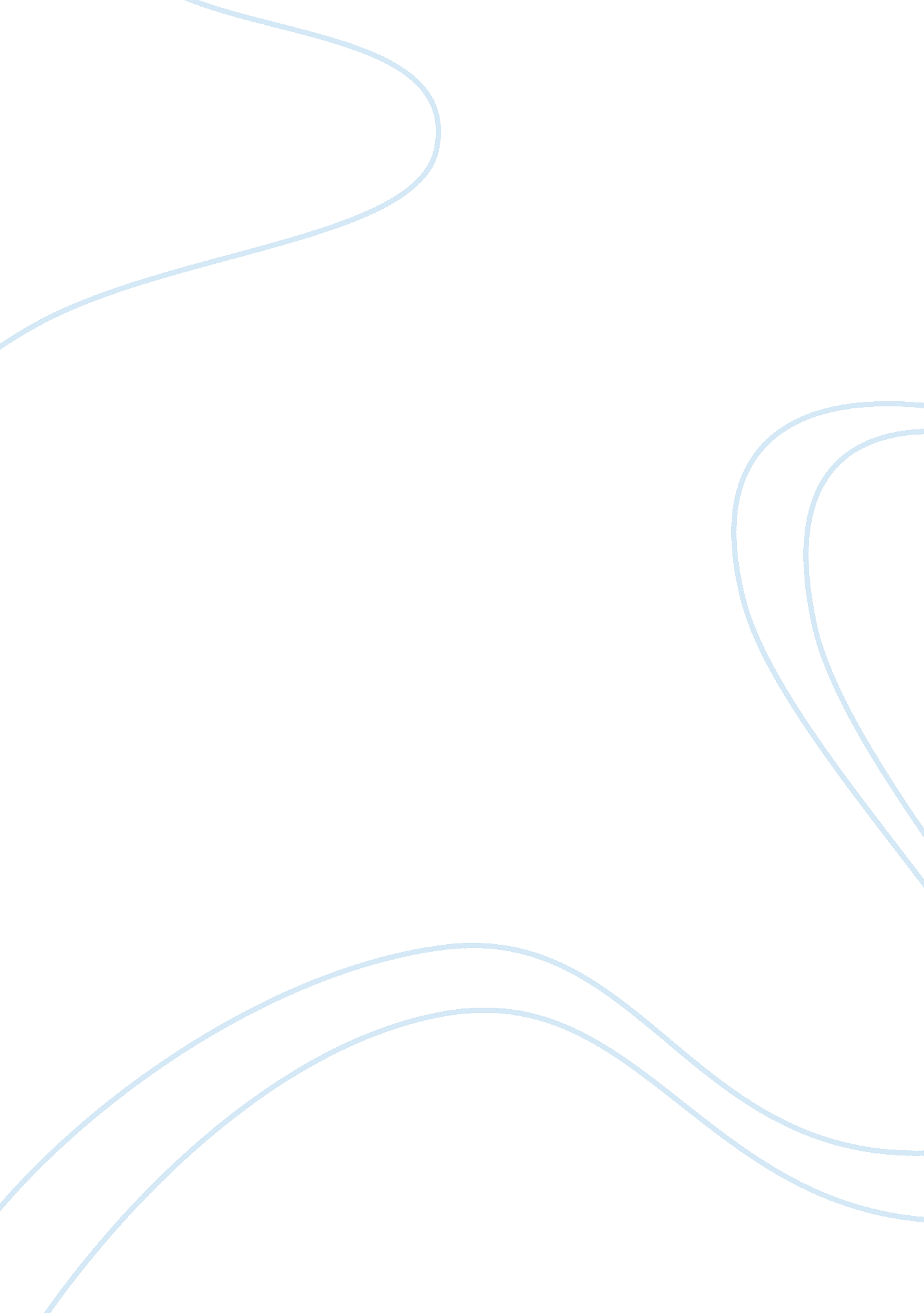 Example of an analysis of the cinderella story in relation to post-colonialism th...Law, Justice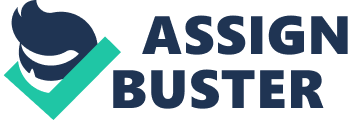 Analysis of the Cinderella story in relation to post-colonialism theory Literature either in the form of writing or reading can be reviewed using the post colonial theory which simply so because it centers its argument the cultural, political, and religious nature of the literature. This document seeks to analyze the story of Cinderella as told by the BBC program CBEEBIES using the post-colonialism theory. 
The unhappy state of Cinderella caused by her jealous sisters is just but a representation of the contemporary adamant and self-centered members in the family and in the entire society who in one way or another oppress the weak and humble citizens. Cinderella represents those people who are royal, committed, and responsible. The step sisters were evil and devoured by hatred and always wanted everything that Cinderella wanted. This can be linked to colonizers who are not a bit satisfied by what their state can provide, and in turn they unjustly rob other states of their properties. The appearing of a fairy in the story is the beginning of justice and the termination of all injustice practices. After the magic happen to Cinderella, she was so beautiful to the point that her stepsisters could not recognize her. This can be compared to a state or community government where transformation has taken place since transformation brings about beauty in terms of economic development and general flourishing of the country. The fact that the magic wasn’t permanent can affirm that the move towards creating a just world is not as easy at seems. Justice is a process that requires patient and humility as in the story of Cinderella. 
As the above discussion has affirmed, Cinderella story can be openly or ultimately allied to the world we are living in using the pre-colonial theory. It shows justice needs patient, and also takes time but at last it is achieved. 